Информационная справка   МБОУ СОШ № 21г. Сальска1 сентября 2017 года для обучающихся 10-11 классов был организован просмотроткрытого урока « Ростовская область - это мы», посвященный  80 - летию образования Ростовской области.Для  обучающихся  1 - 9 классов  проведены  уроки Знаний, посвященные  этой юбилейной дате.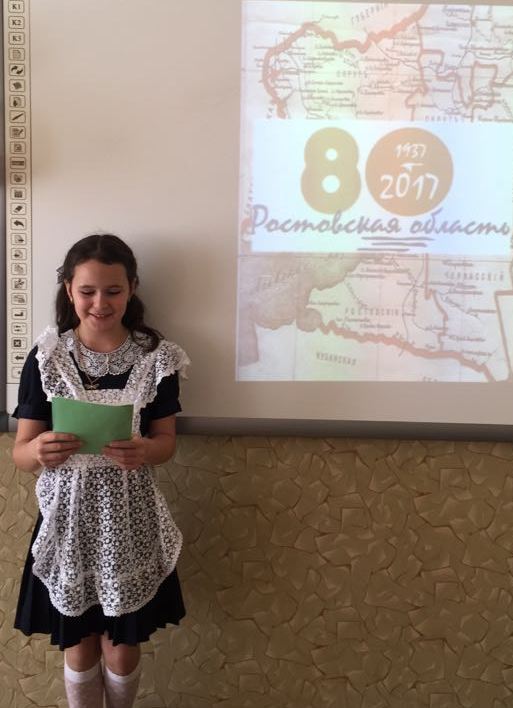 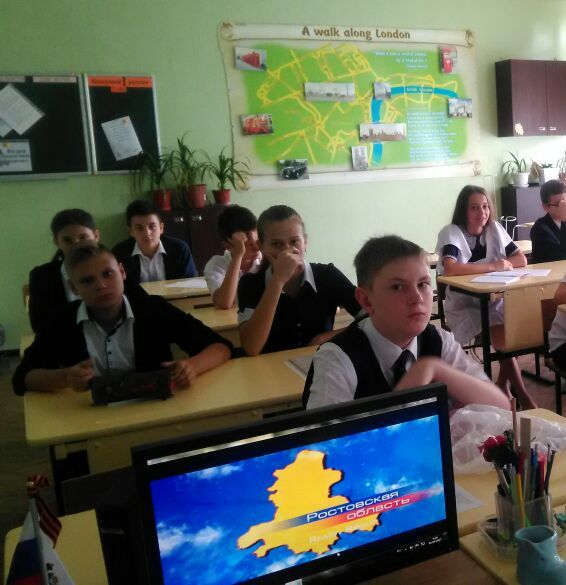 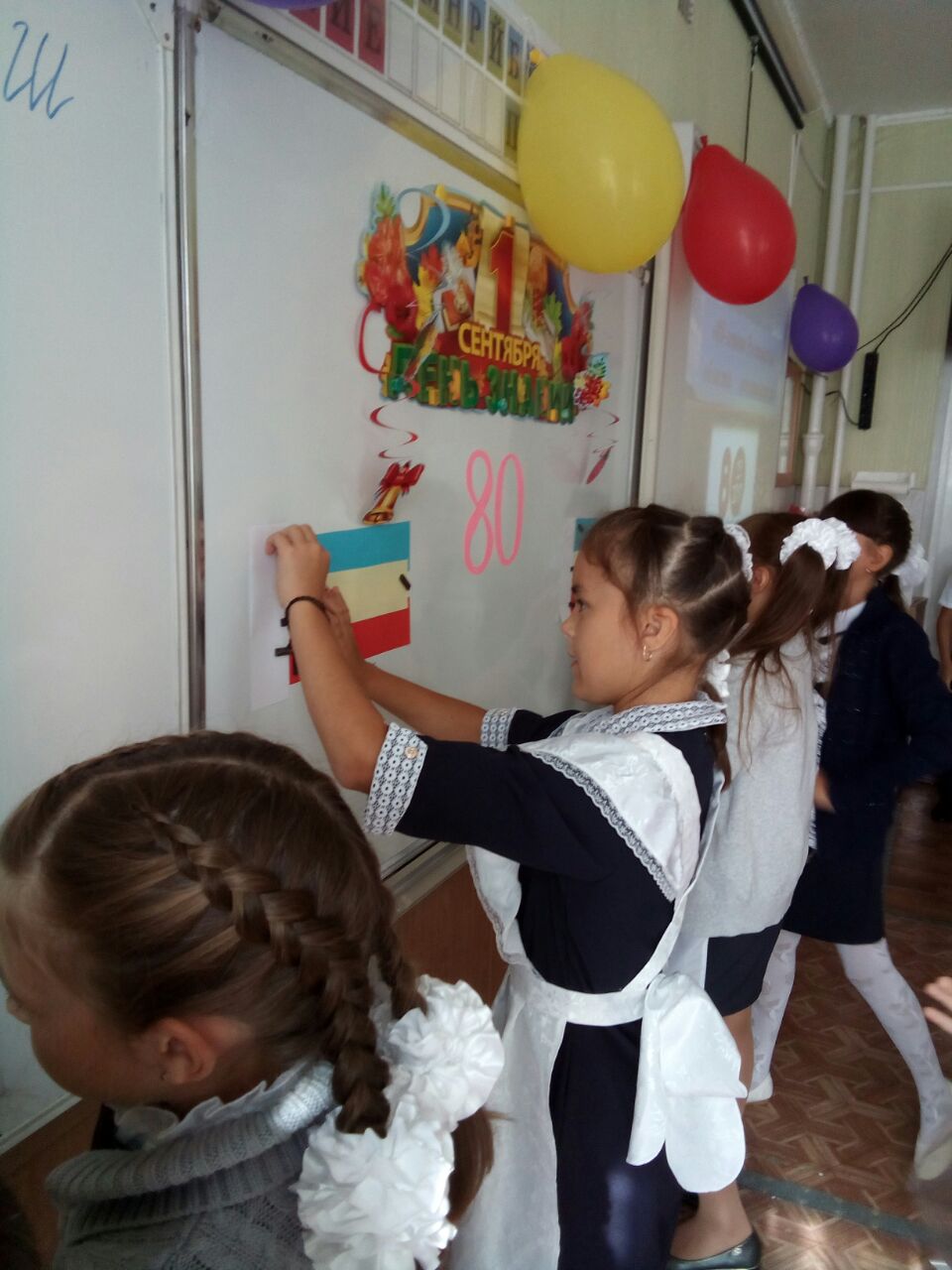 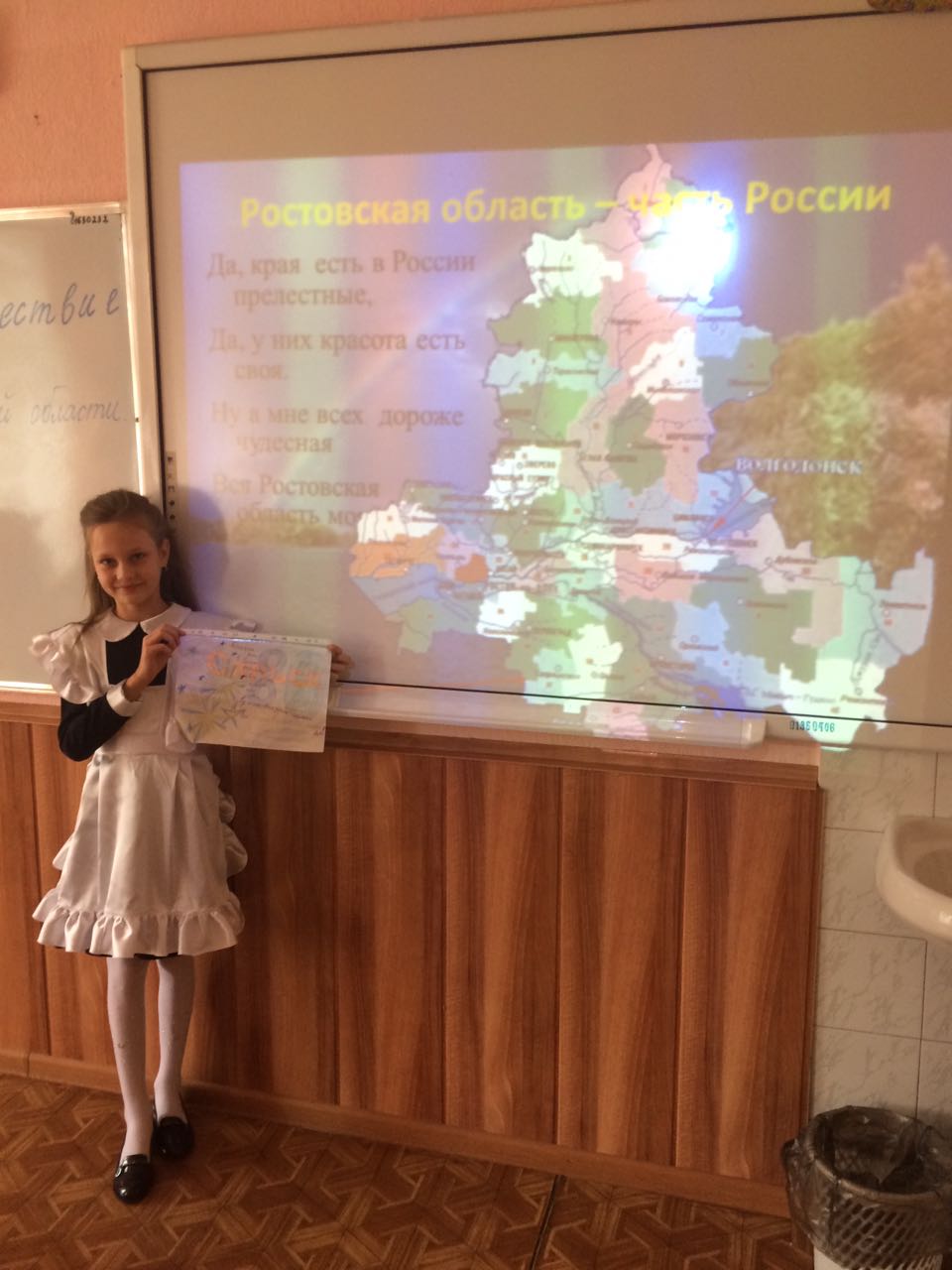 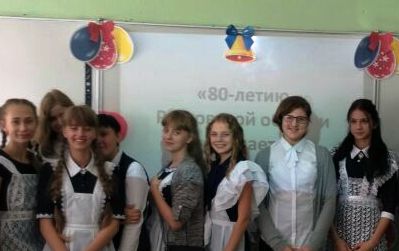 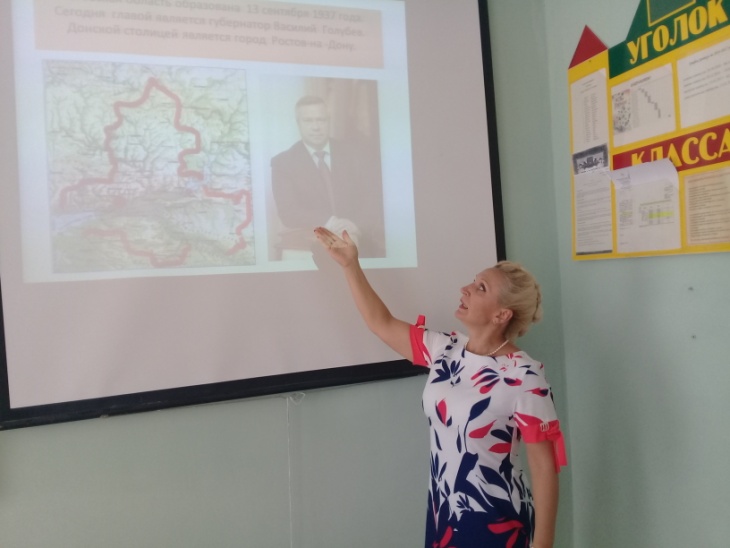 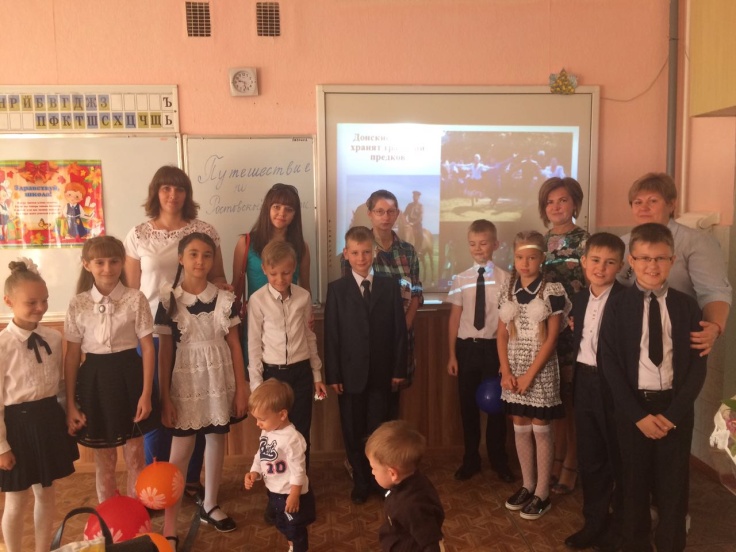 №ШколаКоличество обучающихся, осуществивших просмотр урокаПримечание1МБОУ СОШ № 21г. Сальска35  человек